Guidelines to format full paper for ATI 2020Corresponding AUTHOR*, Forename B. SURNAMEa, Another AUTHORb*Affiliation of Corresponding AuthorAddress of Corresponding AuthorEmail Address of Corresponding Authora Affiliation of another author if different from Corresponding Authorb Affiliation of another author if different from other authorsAbstractThis document contains information about the required format for the full papers of ATI 2020. The abstract should be maximum 250 words (Calibri 10 pt. italic, alignment in block, spacing 1,0) Abstract should outline the purpose of the article, method of the research, data and main results.Keywords: Include a list in 10pt (Calibri). The paper should include minimum three, maximum five keywords, separated by commas, using nouns or adjective(s)-plus-noun forms that are relatively standard in the field of spatial structures.IntroductionThe papers must be written in English and should be laid out on A4 paper size. You can produce your abstract by simply replacing the contents of this file and saving it as a Microsoft Word document (.docx file format).  Your paper should not be longer than 6000 words. Please use the Calibri 10pt font supplied in this template (Style: Normal).  If you do include references, be sure to use the APA citation style. Please remember that your submitted .docx files should not be password protected or otherwise locked.The title of the paper should be explicit, descriptive and as brief as possible – no more than 20 words in length and in 16pt bold, which should have capital letters only at the beginning of the first word and for proper nouns or acronyms. The names of all authors are in 10pt as well as the affiliation of all authors. Note that the corresponding author should be marked with an asterisk. Please also use all caps for the surnames of all authors and precede the surname by the full forename (not just initials).  The abstract is preceded by the 12pt bold word “Abstract”, while the text is 10pt fully justified. Any equations or formulae should be centered.It is strongly recommended that your paper includes: a clear description of the problem addressed by the research; a contextualization of relevant previous work and how the present contribution is unique; a description of the methodology or approach used; and a discussion about the meaning, value, and impact of the results.  Careful editing for clarity is also highly recommended.  The text should be written in objective third person point of view throughout (Use "the authors" or "the researchers" NOT "I" or "we"). The paper must be divided into chapters. Introduction and conclusion are obligatory.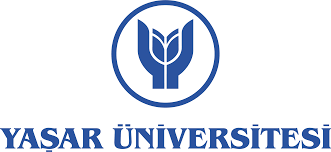 Figure 1. Yasar University Logo as an Example Figure Tables and figures should be numbered and references to them must be in the text. Acceptable labelling for a table is Tab.1 and Fig. 1 for a figure.Table 1: Table description (Calibri 9pt) Source: (Calibri 9pt., italics)Equations (refer with: Eq. 1, Eq. 2,...) should be placed in the middle, denoted by numbers in round parentheses and transformed by equation conversion manager, do not use Print Screen or jpg format. For example:				     	       (1)The Selected PapersWe would like to remind again that the selected papers will be published in the international “Journal of Digital Innovation in the Built Environment” as a special issue. The selection will made according to the evaluation points of the reviewers at the abstract review process. ReferencesFor each work shown in the list of references must be a reference in the text.  All citations in the text and all references must meet APA styles (American Psychological Association 6th edition – more information http://www.apastyle.org/). Cichocki, A. and Unbehaven, R., (1993). Neural Networks for Optimization and Signal Processing, 1st ed. Chichester, U.K.: Wiley.Journal - Author, year. Paper title. Journal name (in italics), volume and issue numbers, inclusive pages.) Chen, S., Mulgrew, B. and Granta, P. M. (1993). “A clustering technique for digital communications channel equalization using radial basis function networks,” IEEE Trans. on Neural Networks, vol. 4, pp. 570-578. Guo, Y., & Li, Y. (2016). Getting ready for mega disasters: the role of past experience in changing disaster consciousness. Disaster Prevention and Management: An International Journal, 25(4), 492–505.Online Sources styleVidmar, R. J. (August 1992). On the use of atmospheric plasmas as electromagnetic reflectors. IEEE Trans. Plasma Sci. [Online]. 21(3). pp. 876-880. Available: http://www.halcyon.com/pub/journals/21ps03-vidmar (Conference paper or contributed volume - Author, year, paper title. Proceedings title (in italics). City, country, inclusive pages.)Beck, K. and Ralph, J. (1994). Patterns Generates Architectures.  Proceedings of European Conference of Object-Oriented Programming. Bologna, Italy, pp. 139-149.Calibri 9ptCalibri 9ptCalibri 9ptCalibri 9ptCalibri 9ptCalibri 9ptCalibri 9ptCalibri 9ptCalibri 9ptCalibri 9ptCalibri 9ptCalibri 9pt